Nature Nudge: Crangs and Thangs – Suggested ActivitiesMake your own food chain.  Cut out the pictures and them put them in the correct order to make a food chain (separate document)Complete the seashore food chain (separate document)Complete the worksheet on food chains. (worksheet in separate documents).  Answers belowMake your own Decomposition Observation bags to help you understand the process of decomposition.   You may want to play around with conditions where you find the bag including temperature, moisture levels, addition of soil, worms etc. https://kidsgardening.org/wp-content/uploads/2018/03/Lesson-plans-decomposition-observation.pdfMake your own mini compost bin. https://www.gardeningknowhow.com/special/children/composting-ideas-for-kids.htmRead the Otter facts on this website and then write your own story about the day in the life of an Otter.  https://kids.kiddle.co/OtterRead this Article on the 10 year old MacDonalds Cheeseburger that never goes off.  Ten years after it was bought this burger and fries looks the same as it was.  The paper wrapper is showing some signs of getting old!  Why do you think this is?  Does it make you want to eat one?  Write down your thoughts on this.https://www.bbc.co.uk/news/blogs-trending-50262547 Read more about the Gunnister Man that Ollie Jamieson was telling us about in the video.  At this website you’ll see some of the actual artefacts that Ollie spoke about.  https://scotlandsnature.blog/2018/07/12/the-bog-body-of-gunnister-man-an-engaging-mystery/N4 Biology: The Nitrogen Cycle:  https://www.bbc.co.uk/bitesize/guides/z637hyc/revision/1Interesting Videos:Football and Photosynthesis: https://www.bbc.co.uk/bitesize/topics/zvrrd2p/articles/zn4sv9qFood Chains and Food Webs in animals:  https://www.bbc.co.uk/teach/class-clips-video/science-ks2--ks3-food-chains-and-food-webs-in-animals/zn7g92p%20 (5 (5min 03)Dr Yan’s Rotting Food Time lapse – Bang Goes the Theory BBC 1: https://www.youtube.com/watch?v=EwTCdcs8gGg (1min 14)Worksheet answers: 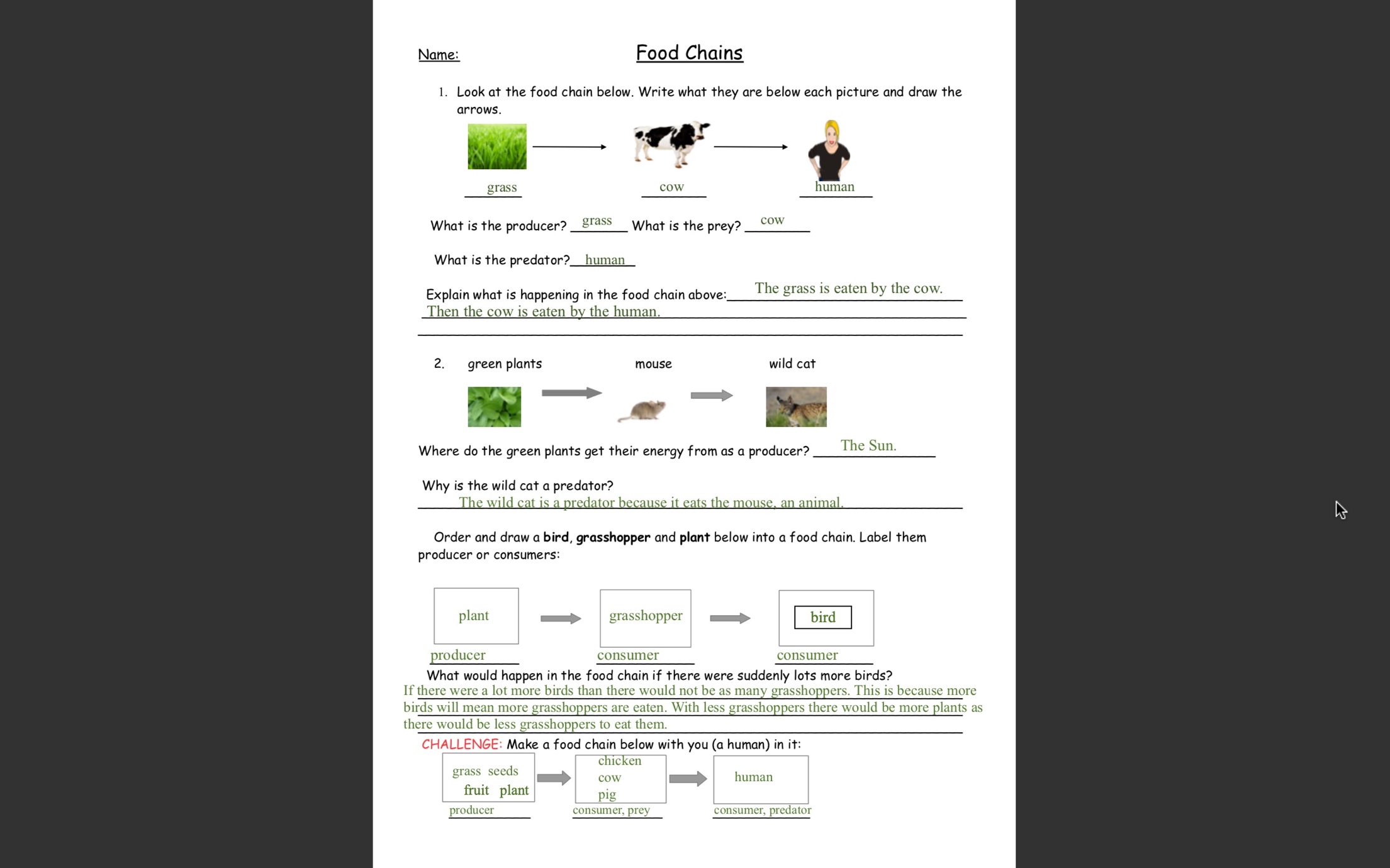 